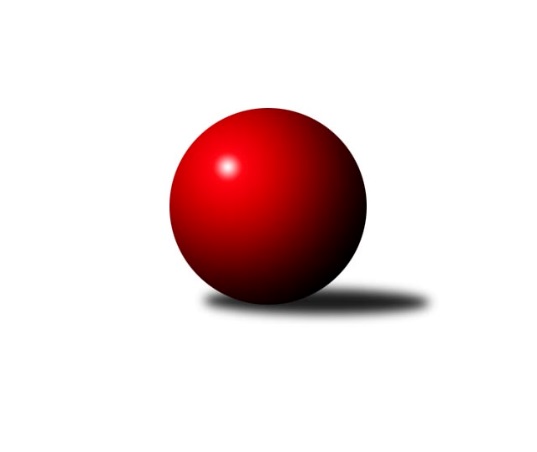 Č.11Ročník 2017/2018	3.2.2018Nejlepšího výkonu v tomto kole: 3190 dosáhlo družstvo: HKK Olomouc ˝B˝2. KLZ B 2017/2018Výsledky 11. kolaSouhrnný přehled výsledků:KK PSJ Jihlava	- TJ Sokol Husovice	3:5	3157:3162	12.0:12.0	3.2.HKK Olomouc ˝B˝	- TJ Sokol Luhačovice	5:3	3190:3159	14.0:10.0	3.2.SK Baník Ratiškovice	- KK Mor.Slávia Brno	3:5	3066:3105	8.5:15.5	3.2.KK Vyškov	- KK Zábřeh	1:7	3110:3178	9.0:15.0	3.2.TJ Sokol Husovice	- KK Vyškov	5:3	3216:3145	14.5:9.5	3.2.KK Mor.Slávia Brno	- TJ ČKD Blansko˝B˝	5:3	3123:3118	10.0:14.0	3.2.KK Zábřeh	- SK Baník Ratiškovice	3:5	3124:3246	8.0:16.0	3.2.HKK Olomouc ˝B˝	- KK PSJ Jihlava	7:1	3160:3029	14.0:10.0	3.2.Tabulka družstev:	1.	KK Zábřeh	10	9	0	1	62.5 : 17.5 	138.5 : 101.5 	 3184	18	2.	HKK Olomouc ˝B˝	10	6	0	4	39.0 : 41.0 	113.0 : 127.0 	 3085	12	3.	KK PSJ Jihlava	10	5	1	4	42.5 : 37.5 	130.0 : 110.0 	 3151	11	4.	TJ Sokol Husovice	10	5	1	4	40.0 : 40.0 	126.5 : 113.5 	 3185	11	5.	SK Baník Ratiškovice	10	4	2	4	37.0 : 43.0 	113.0 : 127.0 	 3139	10	6.	KK Mor.Slávia Brno	10	4	1	5	37.0 : 43.0 	118.5 : 121.5 	 3133	9	7.	KK Vyškov	10	3	2	5	37.0 : 43.0 	116.0 : 124.0 	 3084	8	8.	TJ ČKD Blansko˝B˝	9	2	1	6	29.0 : 43.0 	100.0 : 116.0 	 3074	5	9.	TJ Sokol Luhačovice	9	2	0	7	28.0 : 44.0 	100.5 : 115.5 	 3128	4Podrobné výsledky kola:	 KK PSJ Jihlava	3157	3:5	3162	TJ Sokol Husovice	Šárka Dvořáková	159 	 140 	 121 	153	573 	 3:1 	 531 	 135	129 	 136	131	Markéta Gabrhelová	Karolína Derahová	116 	 126 	 114 	128	484 	 1:3 	 524 	 129	137 	 143	115	Ivana Pitronová	Šárka Vacková	122 	 145 	 155 	132	554 	 2:2 	 531 	 141	135 	 105	150	Monika Wajsarová	Michaela Žáčková	129 	 137 	 131 	120	517 	 3:1 	 491 	 118	120 	 118	135	Marketa Nepejchalová	Martina Melcherová	126 	 134 	 121 	135	516 	 2:2 	 548 	 140	131 	 145	132	Anna Mašláňová	Eva Rosendorfská	129 	 126 	 122 	136	513 	 1:3 	 537 	 139	137 	 126	135	Lucie Kelpenčevovározhodčí: Nejlepší výkon utkání: 573 - Šárka Dvořáková	 HKK Olomouc ˝B˝	3190	5:3	3159	TJ Sokol Luhačovice	Marie Chmelíková	118 	 126 	 140 	139	523 	 2:2 	 544 	 128	143 	 138	135	Šárka Nováková	Hana Malíšková	129 	 122 	 132 	139	522 	 3:1 	 490 	 132	113 	 124	121	Monika Hubíková	Lenka Pouchlá	135 	 116 	 142 	144	537 	 2:2 	 553 	 146	152 	 113	142	Hana Konečná	Kateřina Bajerová	143 	 128 	 111 	145	527 	 3:1 	 508 	 123	124 	 127	134	Ludmila Pančochová	Silvie Vaňková	144 	 135 	 153 	150	582 	 3:1 	 535 	 136	139 	 127	133	Hana Krajíčková	Jaroslava Havranová	124 	 125 	 129 	121	499 	 1:3 	 529 	 140	133 	 144	112	Zdenka Svobodovározhodčí: Nejlepší výkon utkání: 582 - Silvie Vaňková	 SK Baník Ratiškovice	3066	3:5	3105	KK Mor.Slávia Brno	Martina Šupálková	142 	 118 	 125 	136	521 	 2:2 	 477 	 100	129 	 131	117	Ilona Olšáková	Kristýna Košuličová	143 	 140 	 128 	123	534 	 3.5:0.5 	 500 	 130	140 	 124	106	Lenka Kričinská	Jana Mačudová	124 	 124 	 107 	118	473 	 0:4 	 538 	 148	131 	 126	133	Veronika Štáblová	Monika Niklová	136 	 122 	 132 	107	497 	 0:4 	 561 	 149	137 	 141	134	Pavlína Březinová	Hana Beranová	125 	 126 	 126 	134	511 	 2:2 	 502 	 118	131 	 137	116	Martina Dosedlová	Dana Tomančáková	112 	 145 	 138 	135	530 	 1:3 	 527 	 125	122 	 140	140	Romana Sedlářovározhodčí: Nejlepší výkon utkání: 561 - Pavlína Březinová	 KK Vyškov	3110	1:7	3178	KK Zábřeh	Monika Anderová	114 	 140 	 153 	125	532 	 2:2 	 547 	 147	136 	 131	133	Kamila Chládková	Pavla Fialová	125 	 114 	 123 	131	493 	 1:3 	 522 	 139	125 	 132	126	Dana Wiedermannová	Simona Koreňová	137 	 122 	 138 	119	516 	 2:2 	 489 	 118	129 	 142	100	Olga Ollingerová	Michaela Kouřilová	118 	 147 	 106 	132	503 	 2:2 	 509 	 124	130 	 126	129	Lenka Kubová	Lenka Wognitschová	155 	 141 	 125 	134	555 	 1:3 	 591 	 147	160 	 138	146	Jitka Killarová	Jana Vejmolová	127 	 120 	 127 	137	511 	 1:3 	 520 	 138	137 	 138	107	Lenka Horňákovározhodčí: Nejlepší výkon utkání: 591 - Jitka Killarová	 TJ Sokol Husovice	3216	5:3	3145	KK Vyškov	Markéta Gabrhelová	131 	 153 	 126 	137	547 	 1.5:2.5 	 561 	 135	137 	 152	137	Lenka Wognitschová	Eliška Kubáčková	124 	 143 	 146 	147	560 	 3:1 	 507 	 126	126 	 122	133	Elena Fürstenová	Monika Wajsarová	134 	 135 	 145 	124	538 	 4:0 	 494 	 128	115 	 137	114	Pavla Fialová	Katrin Valuchová *1	105 	 117 	 135 	141	498 	 2:2 	 508 	 145	123 	 116	124	Michaela Kouřilová	Lucie Kelpenčevová	129 	 123 	 133 	120	505 	 0:4 	 562 	 154	126 	 138	144	Jana Vejmolová	Anna Mašláňová	130 	 149 	 147 	142	568 	 4:0 	 513 	 127	134 	 134	118	Monika Anderovározhodčí: střídání: *1 od 41. hodu Ivana PitronováNejlepší výkon utkání: 568 - Anna Mašláňová	 KK Mor.Slávia Brno	3123	5:3	3118	TJ ČKD Blansko˝B˝	Ilona Olšáková	145 	 96 	 107 	115	463 	 2:2 	 452 	 107	122 	 121	102	Zita Řehůřková	Lenka Kričinská	125 	 144 	 140 	161	570 	 2:2 	 542 	 144	129 	 144	125	Eliška Petrů	Veronika Štáblová	144 	 143 	 134 	143	564 	 3:1 	 514 	 108	121 	 124	161	Naděžda Musilová	Pavlína Březinová	132 	 118 	 125 	125	500 	 1:3 	 517 	 135	136 	 115	131	Dana Musilová	Martina Dosedlová	124 	 149 	 120 	108	501 	 1:3 	 563 	 142	143 	 140	138	Šárka Palková	Romana Sedlářová	143 	 133 	 113 	136	525 	 1:3 	 530 	 118	149 	 121	142	Soňa Daňkovározhodčí: Nejlepší výkon utkání: 570 - Lenka Kričinská	 KK Zábřeh	3124	3:5	3246	SK Baník Ratiškovice	Dana Wiedermannová	133 	 142 	 133 	126	534 	 2:2 	 513 	 121	117 	 146	129	Jana Macková	Olga Ollingerová	109 	 119 	 130 	122	480 	 0:4 	 558 	 141	138 	 143	136	Martina Šupálková	Kamila Chládková	136 	 122 	 121 	150	529 	 1.5:2.5 	 574 	 136	152 	 147	139	Kristýna Košuličová	Lenka Kubová	136 	 136 	 143 	126	541 	 2:2 	 534 	 108	132 	 147	147	Monika Niklová	Jitka Killarová	127 	 132 	 137 	150	546 	 2.5:1.5 	 519 	 142	132 	 128	117	Dana Tomančáková	Lenka Horňáková	126 	 127 	 121 	120	494 	 0:4 	 548 	 143	139 	 125	141	Hana Beranovározhodčí: Nejlepší výkon utkání: 574 - Kristýna Košuličová	 HKK Olomouc ˝B˝	3160	7:1	3029	KK PSJ Jihlava	Marie Chmelíková	132 	 124 	 132 	138	526 	 3:1 	 479 	 112	131 	 131	105	Irena Partlová	Hana Malíšková	135 	 130 	 133 	137	535 	 2:2 	 520 	 136	133 	 116	135	Eva Rosendorfská	Kateřina Bajerová	131 	 133 	 130 	111	505 	 2:2 	 532 	 127	138 	 129	138	Karolína Derahová	Lenka Pouchlá	127 	 132 	 127 	128	514 	 3:1 	 472 	 115	89 	 120	148	Radana Krausová	Jaroslava Havranová	134 	 124 	 149 	133	540 	 2:2 	 501 	 119	126 	 118	138	Šárka Vacková	Silvie Vaňková	131 	 152 	 132 	125	540 	 2:2 	 525 	 134	115 	 119	157	Martina Melcherovározhodčí: Nejlepšího výkonu v tomto utkání: 540 kuželek dosáhli: Jaroslava Havranová, Silvie VaňkováPořadí jednotlivců:	jméno hráče	družstvo	celkem	plné	dorážka	chyby	poměr kuž.	Maximum	1.	Jana Braunová 	KK PSJ Jihlava	575.80	380.8	195.0	2.1	5/6	(618)	2.	Eliška Kubáčková 	TJ Sokol Husovice	562.54	363.1	199.5	2.9	6/7	(605)	3.	Jitka Killarová 	KK Zábřeh	555.21	364.8	190.4	2.6	6/6	(597)	4.	Silvie Vaňková 	HKK Olomouc ˝B˝	553.55	368.1	185.5	2.6	4/5	(582)	5.	Jana Vejmolová 	KK Vyškov	553.10	374.7	178.4	2.8	5/5	(586)	6.	Romana Švubová 	KK Zábřeh	545.15	356.7	188.5	5.3	5/6	(594)	7.	Eva Rosendorfská 	KK PSJ Jihlava	541.21	364.2	177.0	4.1	6/6	(583)	8.	Monika Wajsarová 	TJ Sokol Husovice	540.20	367.4	172.8	4.7	5/7	(552)	9.	Lenka Horňáková 	KK Zábřeh	537.93	359.6	178.3	6.0	6/6	(571)	10.	Anna Mašláňová 	TJ Sokol Husovice	537.33	369.4	167.9	3.3	6/7	(568)	11.	Lenka Menšíková 	TJ Sokol Luhačovice	537.20	359.2	178.0	6.8	5/6	(558)	12.	Lucie Kelpenčevová 	TJ Sokol Husovice	536.68	356.3	180.4	4.1	7/7	(582)	13.	Lenka Pouchlá 	HKK Olomouc ˝B˝	536.13	358.2	178.0	3.5	4/5	(569)	14.	Kristýna Košuličová 	SK Baník Ratiškovice	533.53	357.8	175.8	6.6	6/6	(574)	15.	Šárka Nováková 	TJ Sokol Luhačovice	533.27	354.3	179.0	5.1	5/6	(568)	16.	Soňa Daňková 	TJ ČKD Blansko˝B˝	532.25	359.1	173.2	2.5	5/5	(584)	17.	Monika Niklová 	SK Baník Ratiškovice	531.33	364.3	167.0	7.5	6/6	(552)	18.	Ludmila Pančochová 	TJ Sokol Luhačovice	529.11	365.7	163.4	7.2	6/6	(572)	19.	Romana Sedlářová 	KK Mor.Slávia Brno	528.68	361.9	166.8	4.8	7/7	(569)	20.	Šárka Palková 	TJ ČKD Blansko˝B˝	528.58	361.2	167.4	6.3	4/5	(563)	21.	Pavlína Březinová 	KK Mor.Slávia Brno	527.57	358.7	168.9	6.7	7/7	(563)	22.	Markéta Gabrhelová 	TJ Sokol Husovice	527.29	360.9	166.4	7.6	7/7	(557)	23.	Hana Beranová 	SK Baník Ratiškovice	526.73	362.1	164.7	5.1	6/6	(548)	24.	Kamila Chládková 	KK Zábřeh	526.08	365.3	160.8	5.8	5/6	(557)	25.	Dana Tomančáková 	SK Baník Ratiškovice	525.43	355.6	169.8	7.9	6/6	(574)	26.	Martina Šupálková 	SK Baník Ratiškovice	524.80	359.7	165.1	7.2	5/6	(571)	27.	Martina Dosedlová 	KK Mor.Slávia Brno	524.07	351.6	172.4	7.2	7/7	(559)	28.	Lenka Wognitschová 	KK Vyškov	523.13	363.1	160.0	7.5	5/5	(563)	29.	Karolína Derahová 	KK PSJ Jihlava	522.58	353.6	169.0	6.4	4/6	(551)	30.	Martina Melcherová 	KK PSJ Jihlava	522.13	352.9	169.3	6.5	4/6	(551)	31.	Naděžda Musilová 	TJ ČKD Blansko˝B˝	521.60	358.7	162.9	6.2	5/5	(566)	32.	Lenka Kričinská 	KK Mor.Slávia Brno	518.62	354.3	164.3	5.8	7/7	(570)	33.	Lenka Kubová 	KK Zábřeh	518.20	356.4	161.8	6.9	6/6	(566)	34.	Dana Wiedermannová 	KK Zábřeh	518.07	352.3	165.8	7.4	6/6	(573)	35.	Hana Krajíčková 	TJ Sokol Luhačovice	516.93	353.5	163.5	5.7	5/6	(553)	36.	Hana Malíšková 	HKK Olomouc ˝B˝	515.77	350.6	165.1	6.9	5/5	(562)	37.	Jana Macková 	SK Baník Ratiškovice	515.25	354.7	160.6	8.4	4/6	(570)	38.	Zdenka Svobodová 	TJ Sokol Luhačovice	513.87	354.3	159.6	7.7	5/6	(544)	39.	Pavla Fialová 	KK Vyškov	513.67	352.7	160.9	6.1	5/5	(567)	40.	Šárka Vacková 	KK PSJ Jihlava	509.75	353.3	156.5	8.7	5/6	(554)	41.	Monika Hubíková 	TJ Sokol Luhačovice	509.75	356.9	152.9	7.8	4/6	(537)	42.	Dana Musilová 	TJ ČKD Blansko˝B˝	507.76	348.0	159.8	7.4	5/5	(557)	43.	Simona Matulová 	KK PSJ Jihlava	507.00	357.3	149.8	9.5	4/6	(534)	44.	Jaroslava Havranová 	HKK Olomouc ˝B˝	504.63	348.7	156.0	5.2	5/5	(564)	45.	Denisa Hamplová 	HKK Olomouc ˝B˝	496.80	340.1	156.7	9.2	5/5	(512)	46.	Elena Fürstenová 	KK Vyškov	496.20	345.0	151.2	10.4	5/5	(526)	47.	Ivana Hrouzová 	TJ ČKD Blansko˝B˝	492.10	341.5	150.7	7.9	4/5	(548)	48.	Šárka Tögelová 	HKK Olomouc ˝B˝	488.45	334.5	154.0	10.3	5/5	(549)	49.	Tereza Vidlářová 	KK Vyškov	475.33	329.0	146.3	11.1	4/5	(496)		Monika Rusňáková 	KK Mor.Slávia Brno	535.78	362.2	173.6	5.2	3/7	(585)		Veronika Štáblová 	KK Mor.Slávia Brno	532.00	357.5	174.5	3.3	4/7	(564)		Šárka Dvořáková 	KK PSJ Jihlava	530.33	355.1	175.3	5.7	3/6	(573)		Eliška Petrů 	TJ ČKD Blansko˝B˝	526.17	361.2	165.0	8.7	3/5	(542)		Marie Chmelíková 	HKK Olomouc ˝B˝	524.67	350.3	174.3	8.7	1/5	(526)		Monika Anderová 	KK Vyškov	524.61	360.1	164.5	9.8	3/5	(570)		Ivana Pitronová 	TJ Sokol Husovice	523.33	353.9	169.4	7.8	4/7	(554)		Katrin Valuchová 	TJ Sokol Husovice	522.50	360.0	162.5	9.0	2/7	(541)		Michaela Žáčková 	KK PSJ Jihlava	521.67	363.3	158.3	11.3	3/6	(529)		Jitka Žáčková 	KK Mor.Slávia Brno	520.08	350.5	169.6	6.0	4/7	(539)		Petra Dočkalová 	KK PSJ Jihlava	518.25	362.8	155.5	5.3	2/6	(521)		Simona Koreňová 	KK Vyškov	516.00	349.0	167.0	2.0	1/5	(516)		Hana Konečná 	TJ Sokol Luhačovice	512.00	343.0	169.0	8.7	3/6	(553)		Andrea Katriňáková 	TJ Sokol Luhačovice	511.75	359.7	152.1	10.0	3/6	(574)		Michaela Kouřilová 	KK Vyškov	511.56	352.2	159.3	10.3	3/5	(525)		Kateřina Bajerová 	HKK Olomouc ˝B˝	511.44	348.1	163.3	8.1	3/5	(527)		Natálie Součková 	TJ ČKD Blansko˝B˝	508.00	357.0	151.0	9.0	1/5	(508)		Lenka Kalová  st.	TJ ČKD Blansko˝B˝	503.00	346.2	156.8	7.0	2/5	(527)		Olga Ollingerová 	KK Zábřeh	500.33	336.7	163.7	8.5	3/6	(534)		Ilona Olšáková 	KK Mor.Slávia Brno	498.75	347.1	151.7	9.8	4/7	(527)		Sára Zálešáková 	SK Baník Ratiškovice	495.00	343.0	152.0	4.0	1/6	(495)		Radka Šindelářová 	KK Mor.Slávia Brno	495.00	347.0	148.0	5.0	1/7	(495)		Jana Mačudová 	SK Baník Ratiškovice	492.00	347.5	144.5	6.0	2/6	(511)		Marketa Nepejchalová 	TJ Sokol Husovice	491.00	349.0	142.0	11.0	1/7	(491)		Helena Konečná 	TJ Sokol Luhačovice	488.00	329.0	159.0	10.0	1/6	(488)		Eliška Fialová 	SK Baník Ratiškovice	487.00	356.0	131.0	11.0	1/6	(487)		Zita Řehůřková 	TJ ČKD Blansko˝B˝	483.00	342.5	140.5	15.0	2/5	(514)		Tereza Hykšová 	SK Baník Ratiškovice	481.00	333.0	148.0	14.0	1/6	(481)		Irena Partlová 	KK PSJ Jihlava	479.00	340.0	139.0	14.0	1/6	(479)		Jana Nytrová 	KK Vyškov	478.00	323.0	155.0	10.0	1/5	(478)		Radana Krausová 	KK PSJ Jihlava	472.00	340.0	132.0	16.0	1/6	(472)Sportovně technické informace:Starty náhradníků:registrační číslo	jméno a příjmení 	datum startu 	družstvo	číslo startu25519	Simona Koreňová	03.02.2018	KK Vyškov	1x12936	Irena Partlová	03.02.2018	KK PSJ Jihlava	1x6545	Olga Ollingerová	03.02.2018	KK Zábřeh	2x13889	Marie Chmelíková	03.02.2018	HKK Olomouc ˝B˝	2x22418	Kristýna Košuličová	03.02.2018	SK Baník Ratiškovice	2x24079	Markéta Nepejchalová	03.02.2018	TJ Sokol Husovice	1x23591	Martina Melchertová	03.02.2018	KK PSJ Jihlava	2x13523	Veronika Semmler	03.02.2018	KK Mor.Slávia Brno	2x
Hráči dopsaní na soupisku:registrační číslo	jméno a příjmení 	datum startu 	družstvo	Program dalšího kola:12. kolo17.2.2018	so	10:00	TJ Sokol Luhačovice - TJ ČKD Blansko˝B˝	17.2.2018	so	11:00	KK Mor.Slávia Brno - KK Vyškov	17.2.2018	so	11:00	TJ Sokol Husovice - HKK Olomouc ˝B˝	Nejlepší šestka kola - absolutněNejlepší šestka kola - absolutněNejlepší šestka kola - absolutněNejlepší šestka kola - absolutněNejlepší šestka kola - dle průměru kuželenNejlepší šestka kola - dle průměru kuželenNejlepší šestka kola - dle průměru kuželenNejlepší šestka kola - dle průměru kuželenNejlepší šestka kola - dle průměru kuželenPočetJménoNázev týmuVýkonPočetJménoNázev týmuPrůměr (%)Výkon4xJitka KillarováZábřeh5914xJitka KillarováZábřeh112.735913xSilvie VaňkováOlomouc B5823xSilvie VaňkováOlomouc B110.985821xŠárka DvořákováJihlava5731xŠárka DvořákováJihlava110.185732xPavlína BřezinováMS Brno5612xPavlína BřezinováMS Brno107.475611xLenka WognitschováVyškov A5551xŠárka VackováJihlava106.535541xŠárka VackováJihlava5542xLenka WognitschováVyškov A105.86555